ЗАКОН О ПРАВОВОМ ПОЛОЖЕНИИ ИНОСТРАНЦЕВ БОЛЬШЕ НЕ РЕГУЛИРУЕТ ВОПРОСЫ ПРИЕМА НА ГОССЛУЖБУ
Подписан Федеральный закон от 29 декабря 2022 г. N 602-ФЗ "О внесении изменений в отдельные законодательные акты Российской Федерации" об устранении правовых коллизий в сфере приема на государственную или муниципальную службу иностранцев, а также граждан России, имеющих гражданство иностранного государства, которое не прекращено по независящим от них причинам. Регулирующие такие правоотношения нормы Закона о правовом положении иностранцев утратили силу.Работники государственных и муниципальных органов, которые являются гражданами России и имеют гражданство иностранного государства, в отношении которых ТК РФ установлены ограничения, могут продолжить работу до 30 июня 2024 г. Государственные и муниципальные служащие, должностные лица и работники, которые имеют гражданство иностранного государства, могут продолжить проходить службу (работать) до указанной даты.ПРОКУРАТУРАРОССИЙСКОЙ ФЕДЕРАЦИИПРОКУРАТУРАКЕМЕРОВСКОЙ ОБЛАСТИ - КУЗБАССАПРОКУРАТУРА ГОРОДАЛЕНИНСКА - КУЗНЕЦКОГОпр. Кирова,37,г. Ленинск-Кузнецкий, Кемеровская обл., Россия, 652500ПРОКУРАТУРАРОССИЙСКОЙ ФЕДЕРАЦИИПРОКУРАТУРАКЕМЕРОВСКОЙ ОБЛАСТИ - КУЗБАССАПРОКУРАТУРА ГОРОДАЛЕНИНСКА - КУЗНЕЦКОГОпр. Кирова,37,г. Ленинск-Кузнецкий, Кемеровская обл., Россия, 652500ПРОКУРАТУРАРОССИЙСКОЙ ФЕДЕРАЦИИПРОКУРАТУРАКЕМЕРОВСКОЙ ОБЛАСТИ - КУЗБАССАПРОКУРАТУРА ГОРОДАЛЕНИНСКА - КУЗНЕЦКОГОпр. Кирова,37,г. Ленинск-Кузнецкий, Кемеровская обл., Россия, 652500Для публикации на официальном сайте администрации Полысаевского городского округа    15.06.2023№22-1-2023Для публикации на официальном сайте администрации Полысаевского городского округа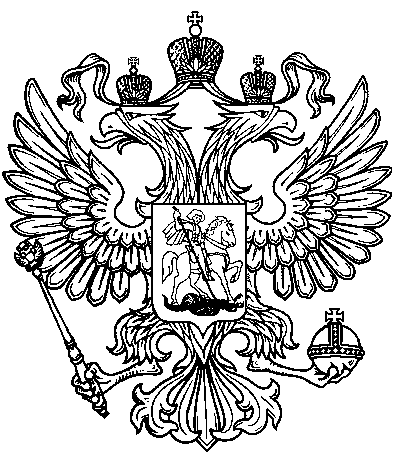 